M E G H Í V ÓBezenye Községi Önkormányzat Képviselő-testülete2021. november 16-án (kedden) 16 órakorülést tart a Kultúrházban, melyre ezúton tisztelettel meghívom. Napirendi javaslat:Beszámoló Bezenye közrend- és közbiztonsági helyzetéről
Előterjesztő: Kovács Lászlóné r. alezredes, őrsparancsnok
Beszámoló a település egészségügyi alapellátás helyzetéről 
Előterjesztő: Dr. Iván Endre háziorvos
                      Földesné Varga Eszter körzeti védőnőBezenye belterület 593 hrsz-ú alatt felvett ingatlan vonatkozásában megosztás         tárgyában indult eljárás tárgyában hiánypótlás Előterjesztő: Márkus Erika polgármester                    Fuhrmann Vilmos építésügyi főmunkatárs
Beszámoló az adózás helyzetéről
Előterjesztő: dr. Gáli Péter jegyző
Játszótér építésre beérkezett ajánlatokról döntésElőterjesztő: Márkus Erika polgármester
Bezenye Községi Önkormányzat belépésének kezdeményezése a Települési Önkormányzatok Országos  Szövetségébe
Előterjesztő: Márkus Erika polgármester
2022. évi folyószámla hitel igénylés
Előterjesztő: Márkus Erika polgármester
Idősek támogatási összegének megállapítása
Előterjesztő: Márkus Erika polgármester
Előirányzat átcsoportosítási javaslat
Előterjesztő: Márkus Erika polgármesterKözétkeztetés biztosítására kötött szerződés meghosszabbítása
Előterjesztő: Márkus Erika polgármester
Vételi ajánlat (Zárt ülés)
Előterjesztő: Márkus Erika polgármester
Bezenye, 2021. november 11.										Márkus Erika s.k.										   polgármester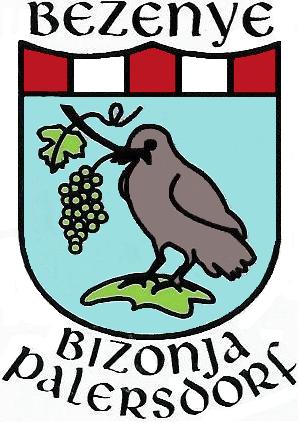 Bezenye Község Polgármesterétől 9223 Bezenye, Szabadság utca 50. 96/223-074Tel.: +36/20/2281839 polgarmester@bezenye.hu 